WHB 2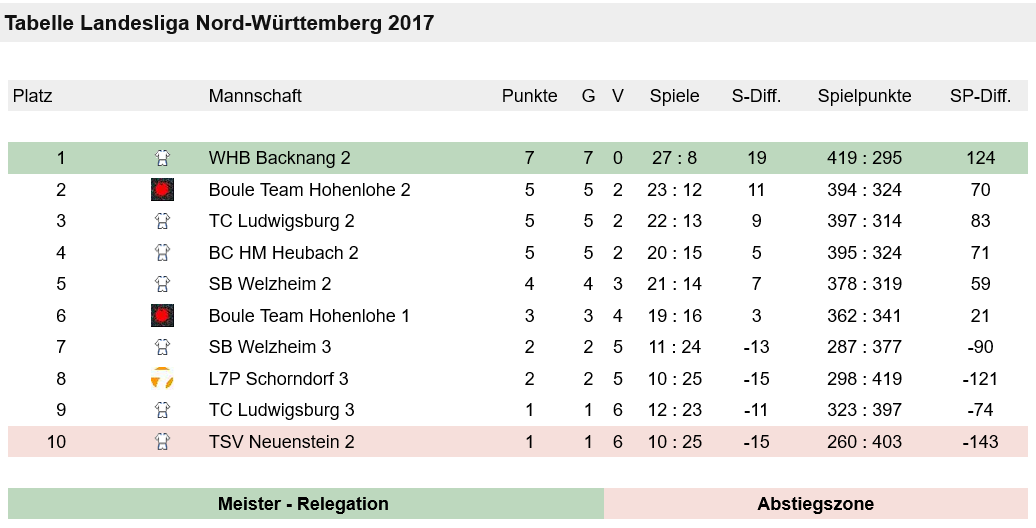 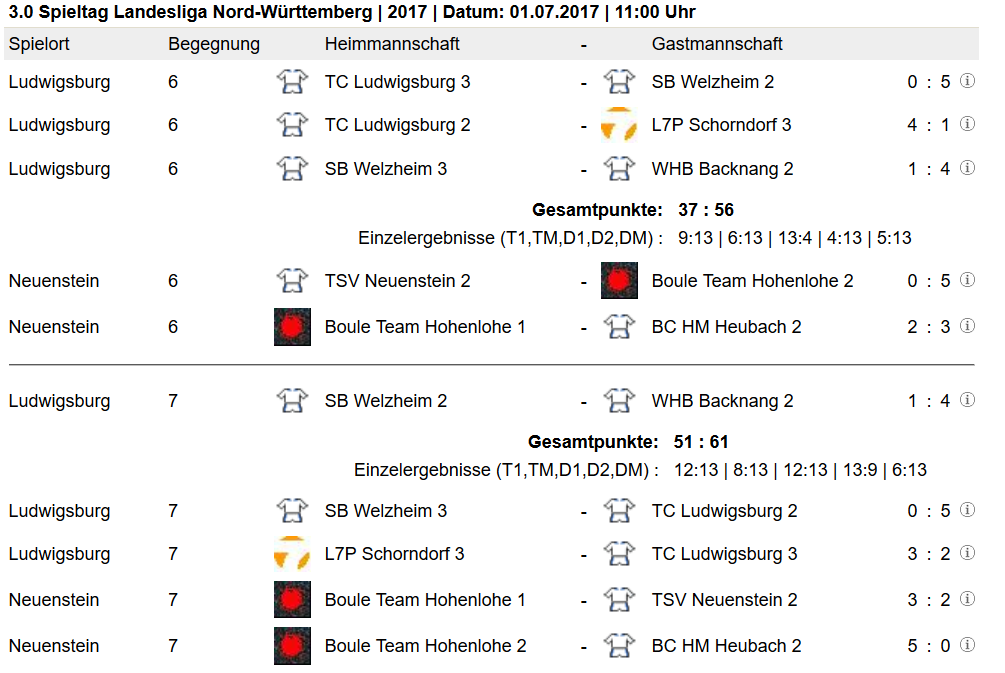 